                                                                                                                                                                                                                                                                                                                                                                                                                                                                                                                                                                                                                                                                                                                                                                                                                                                                                                                                                                                                                                                                                                                                                                                                                                                                                                                                                                                                                                                                                                                                                                                                                                                                                                                                                                                                                                                                                                                                                                                                                                                                                                                                                                                                                                                                                                                                                                                                                                                                                                                                                                                                                                                                                                                                                                                                                                                                                                                                                                                                                                                                                                                                                                                                                                                                                                                                                                                                                                                                                                                         KEMENTERIAN RISET, TEKNOLOGI, DAN PENDIDIKAN TINGGI    UNIVERSITAS UDAYANA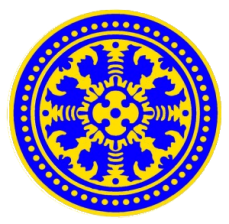 PANITIA PEMILIHAN REKTOR 2017-2021SURAT PERNYATAAN PENILAIAN PRESTASI KERJA Yang bertanda tangan di bawah ini, saya :Nama Lengkap	: Agama			:Tempat/tgl lahir	:NIP			: Pangkat/Gol		: Jabatan Fungsional	: Pendidikan Terakhir  :Unit kerja		: dengan ini menyatakan memang benar setiap unsur penilaian prestasi kerja saya, paling rendah bernilai baik dalam 2 (dua) tahun terakhir sebagaimana bukti terlampir. Demikian surat pernyataan ini dibuat dengan sesungguhnya untuk dapat mengikuti proses sebagai Bakal Calon Rektor Universitas Udayana 2017-2021. Bilamana dikemudian hari dapat dibuktikan pernyataan ini tidak benar, maka saya bersedia menerima sanksi hukum sesuai peraturan perundang-undangan yang berlaku. FORM : 4Mengetahui :Dekan,NIP. Denpasar ,  ………………... 2017Yang menyatakan,NIP. 